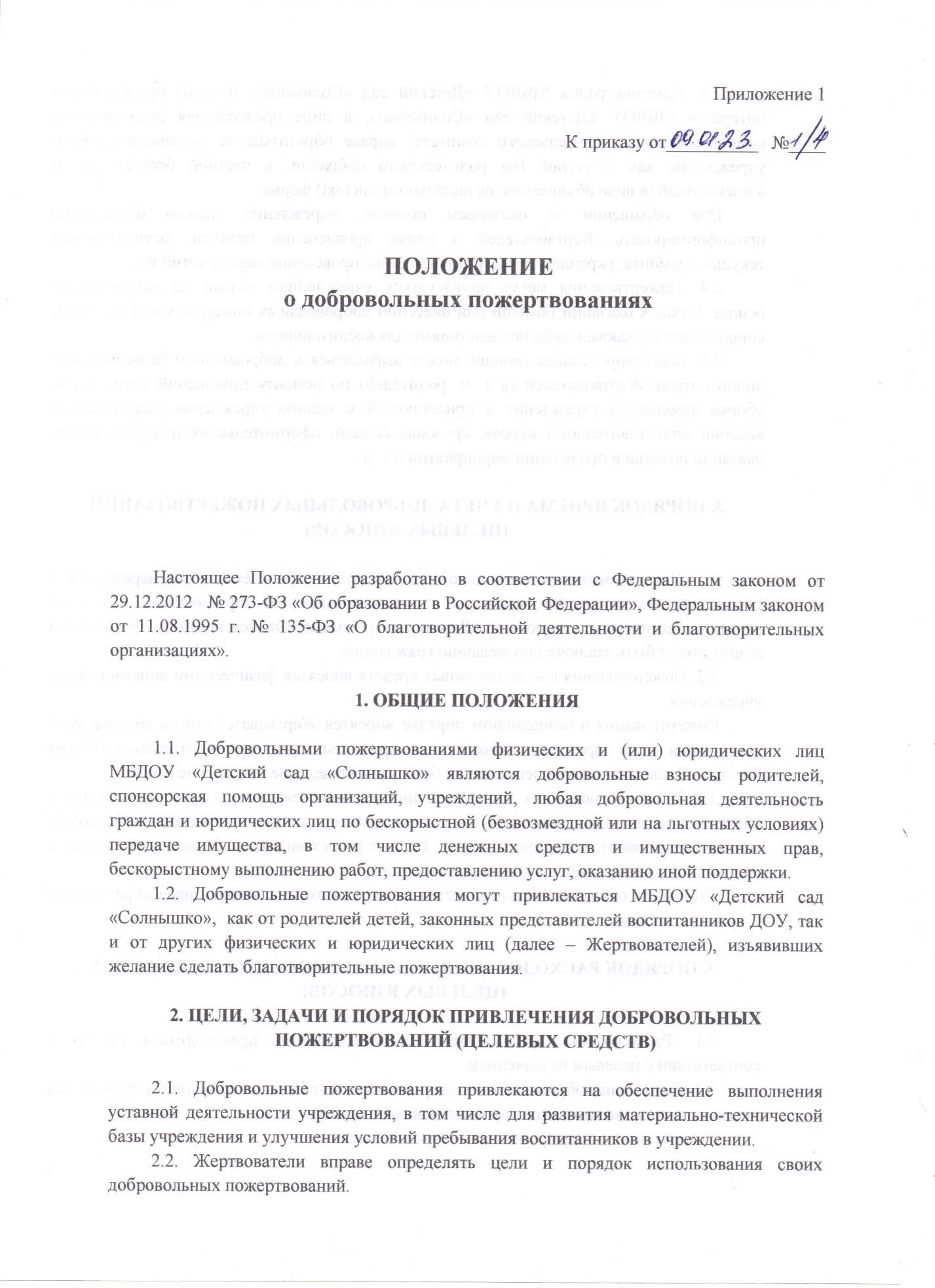 2.3. Администрация МБДОУ «Детский сад «Солнышко» и (или) представители интересов МБДОУ «Детский сад «Солнышко», в лице председателя родительского комитета (членов родительского комитета) вправе обратиться за оказанием помощи учреждению как в устной (на родительском собрании, в частной беседе), так и в письменной (в виде объявления, официального письма) форме.При обращении за оказанием помощи, учреждение должно обязательно проинформировать Жертвователей о целях привлечения помощи: осуществление текущего ремонта, укрепление материальной базы, проведение мероприятий и т. д.2.4. Пожертвования могут привлекаться учреждением только на добровольной основе. Отказ в оказании помощи или внесении добровольных пожертвований не может сопровождаться какими-либо последствиями для воспитанников.2.5. Благотворительная помощь может выражаться в добровольном безвозмездном личном труде Жертвователей (в т. ч. родителей) по ремонту помещений учреждения, уборке помещений учреждения и прилегающей к зданию учреждения территории, в ведении подготовительных курсов, кружков, секций, оформительских и других работ, оказании помощи в проведении мероприятий и т. д.3. ПОРЯДОК ПРИЕМА И УЧЕТА ДОБРОВОЛЬНЫХ ПОЖЕРТВОВАНИЙ (ЦЕЛЕВЫХ ВЗНОСОВ)3.1. Пожертвования в виде денежных средств от физических лиц передаются в учреждение на основании заявления о пожертвовании, от юридических лиц – на основании договора пожертвования. Договор добровольного пожертвования с физическим лицом может быть заключен по желанию гражданина.3.2. Пожертвования в виде денежных средств вносятся физическими лицами в кассу учреждения.Пожертвования в безналичном порядке вносятся Жертвователями на лицевой счет учреждения через учреждения банков, иных кредитных организаций, отделения «Почты России». В платежном документе может быть указано целевое назначение взноса.3.3. Иное имущество (а также выполнение работ, оказание услуг) оформляется в обязательном порядке договором о пожертвовании, актом приема-передачи (актом выполненных работ, оказанных услуг). Имущество ставится на баланс учреждения в соответствии с действующим законодательством.Стоимость передаваемого имущества, вещи или имущественных прав определяется сторонами договора. 4. ПОРЯДОК РАСХОДОВАНИЯ ДОБРОВОЛЬНЫХ ПОЖЕРТВОВАНИЙ (ЦЕЛЕВЫХ ВЗНОСОВ)4.1. Расходование привлеченных средств должно производиться строго в соответствии с целевым назначением.4.2. Если цели добровольного пожертвования не обозначены, то они используются учреждением по согласованию с родительским комитетом:– на реализацию программы развития учреждения;– на улучшение материально-технического обеспечения;– на ремонтно-строительные работы;– на организацию воспитательного и образовательного процесса;– на проведение мероприятий;– на благоустройство территории;– на содержание и обслуживание множительной техники;– на материальное стимулирование сотрудников учреждения;– на поощрение воспитанников;– на приобретение:книг и учебно-методических пособий;технических средств обучения;мебели, инструментов и оборудования;канцтоваров и хозяйственных материалов;наглядных пособий.4.3. Если использование пожертвованного имущества в соответствии с указанным Жертвователем назначением становится вследствие изменившихся обстоятельств невозможным, оно может быть использовано по другому назначению лишь с согласия Жертвователя, а в случае смерти гражданина-жертвователя или ликвидации юридического лица – жертвователя – по решению суда. 4.4. Использование привлеченных средств должно осуществляться в соответствии с утвержденным планом финансово-хозяйственной деятельности.4.5. Не допускается направление добровольных пожертвований на увеличение фонда заработной платы сотрудников учреждения, оказание им материальной помощи.5. ОТВЕТСТВЕННОСТЬ И ОБЕСПЕЧЕНИЕ КОНТРОЛЯ РАСХОДОВАНИЯ ДОБРОВОЛЬНЫХ ПОЖЕРТВОВАНИЙ5.1. Не допускается использование добровольных пожертвований учреждения на цели, не соответствующие уставной деятельности и пожеланию Жертвователя.Использование пожертвованного имущества не по назначению, указанному Жертвователем, или изменение этого назначения с нарушением правил дает право Жертвователю, его наследникам или иному правопреемнику требовать отмены пожертвования.5.2. По просьбе Жертвователя учреждение предоставляет ему информацию об использовании пожертвования.5.3. Родительский комитет и его члены в соответствии с их компетенцией могут осуществлять контроль за переданными учреждению средствами. Администрация учреждения и председатель родительского комитета обязаны представить отчет об использовании добровольных пожертвований по требованию органа общественного самоуправления.При привлечении добровольных взносов родителей на ремонт учреждения и другие расходы, связанные с деятельностью учреждения, администрация обязана представлять письменные отчеты об использовании средств, выполнении работ общественному органу для рассмотрения на собраниях и т. д.5.4. Ответственность за нецелевое использование добровольных пожертвований несет руководитель учреждения.6. ЗАКЛЮЧИТЕЛЬНАЯ ЧАСТЬ6.1. Положение о добровольных пожертвованиях МБДОУ «Детский сад  «Солнышко», а также изменения и дополнения к нему принимаются на заседании педагогического совета с участием представителей родительского комитета и утверждаются приказом по учреждению.6.2. Срок действия данного Положения не ограничен.6.3. Настоящее Положение может быть отменено только решением руководителя учреждения.6.4. Настоящее Положение вступает в силу с момента его утверждения и действует бессрочно.6.5. С текстом настоящего Положения работники ДОУ отдела должны быть ознакомлены под подпись.